Ważna mama, ważny tata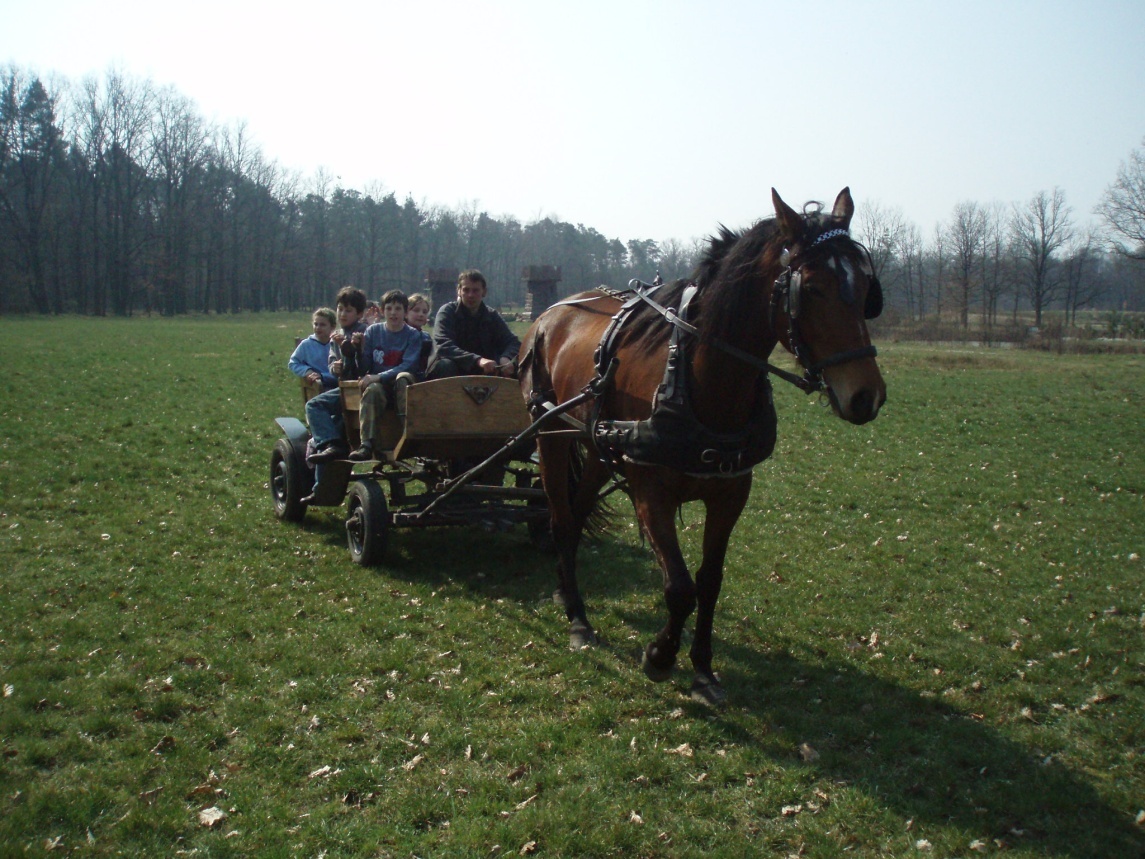 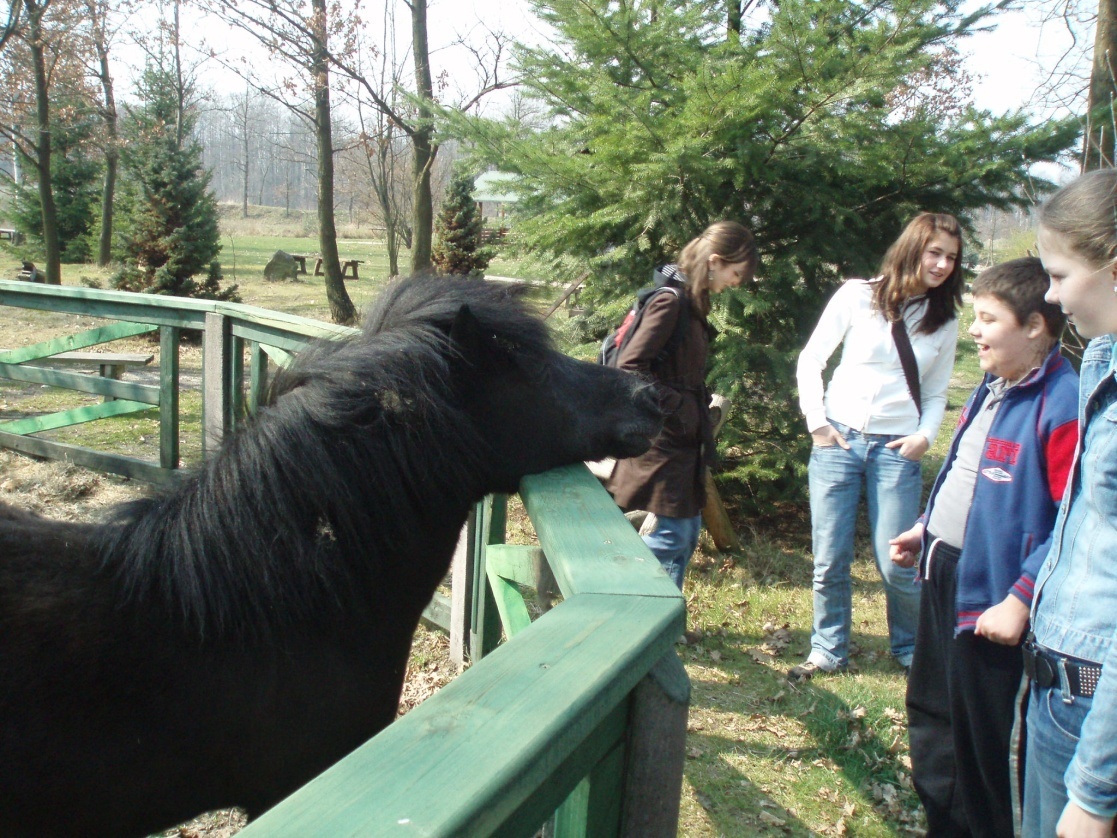 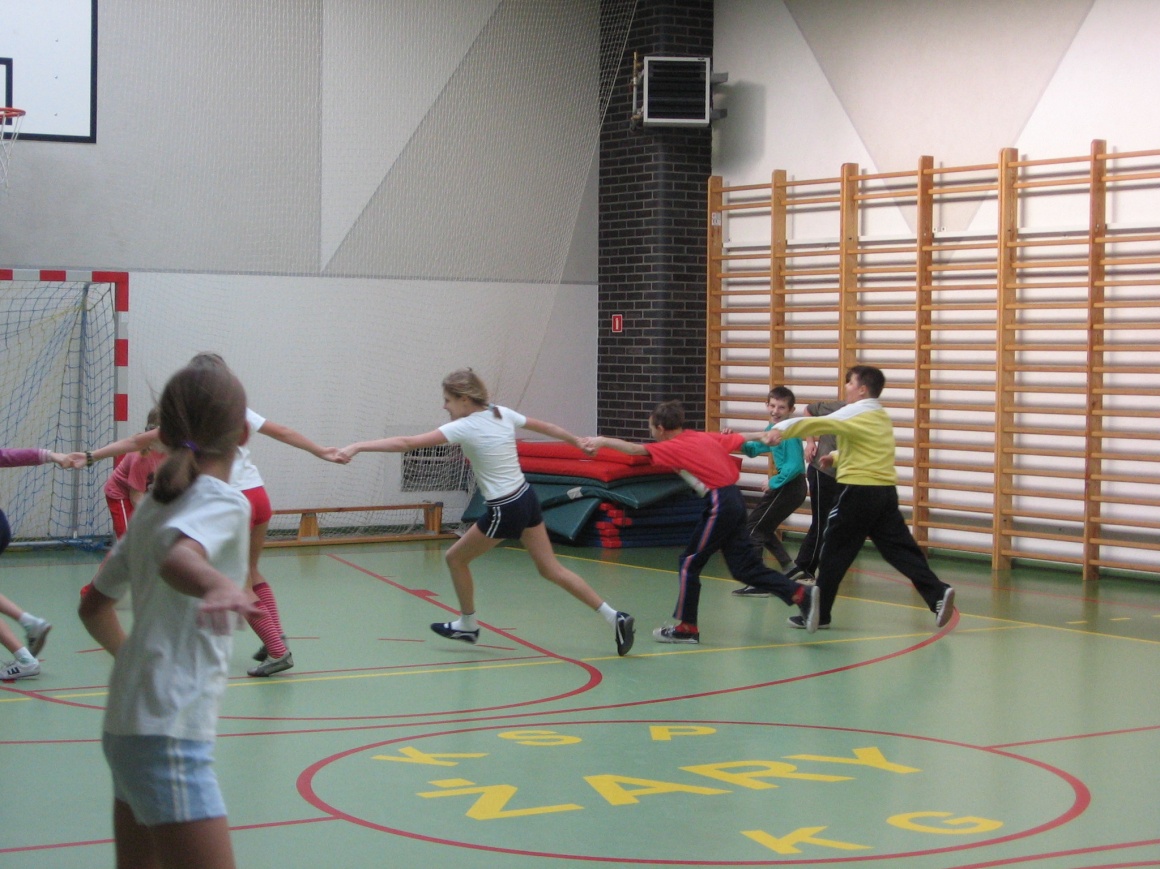 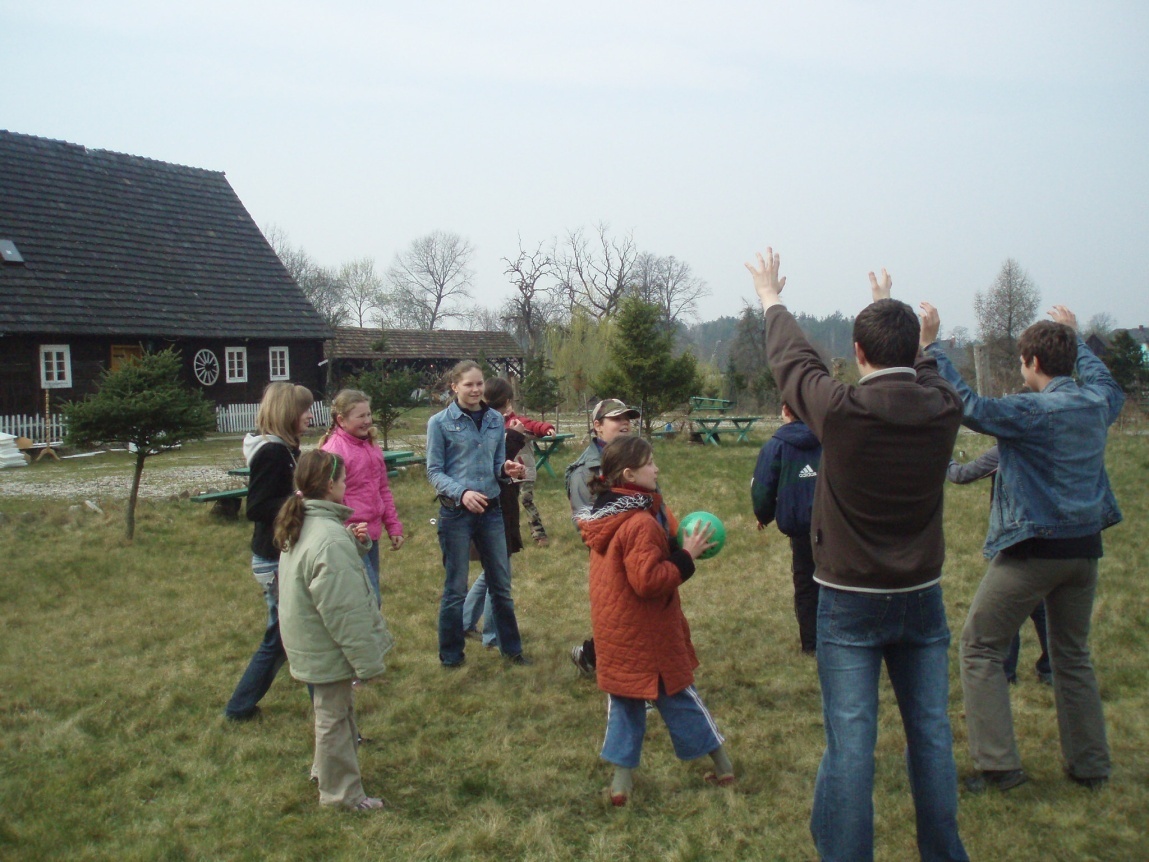 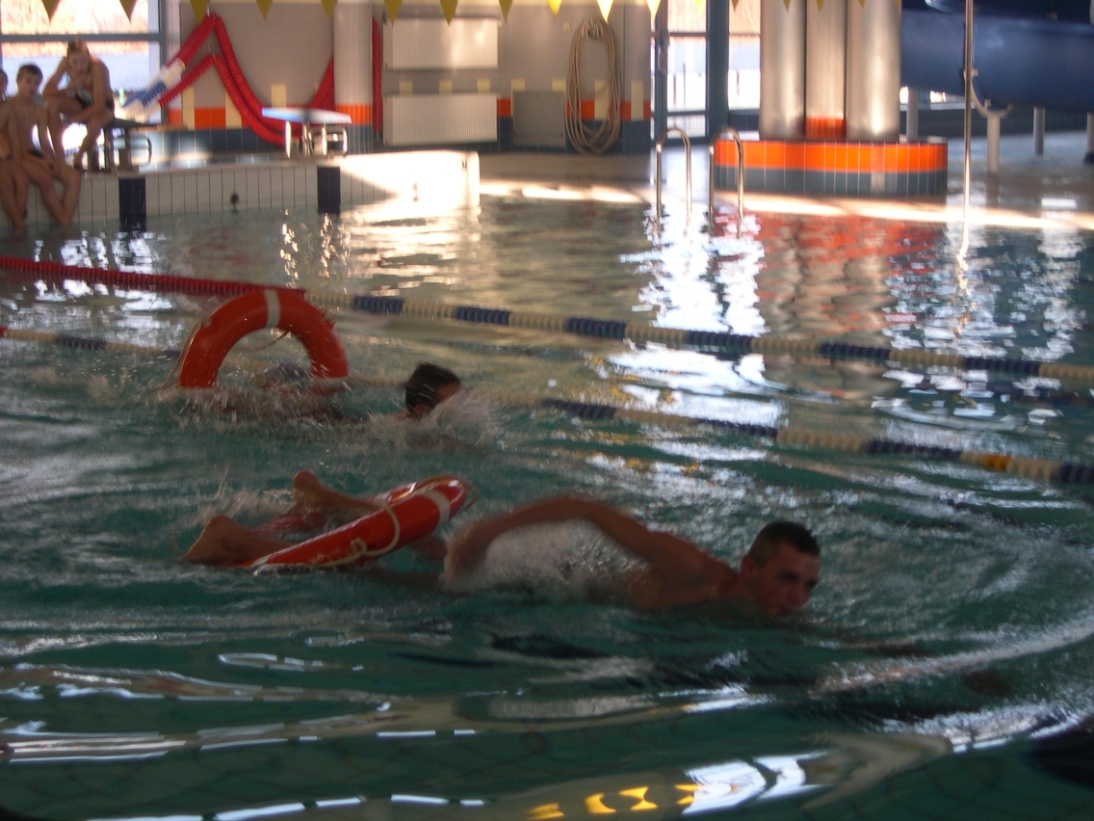 